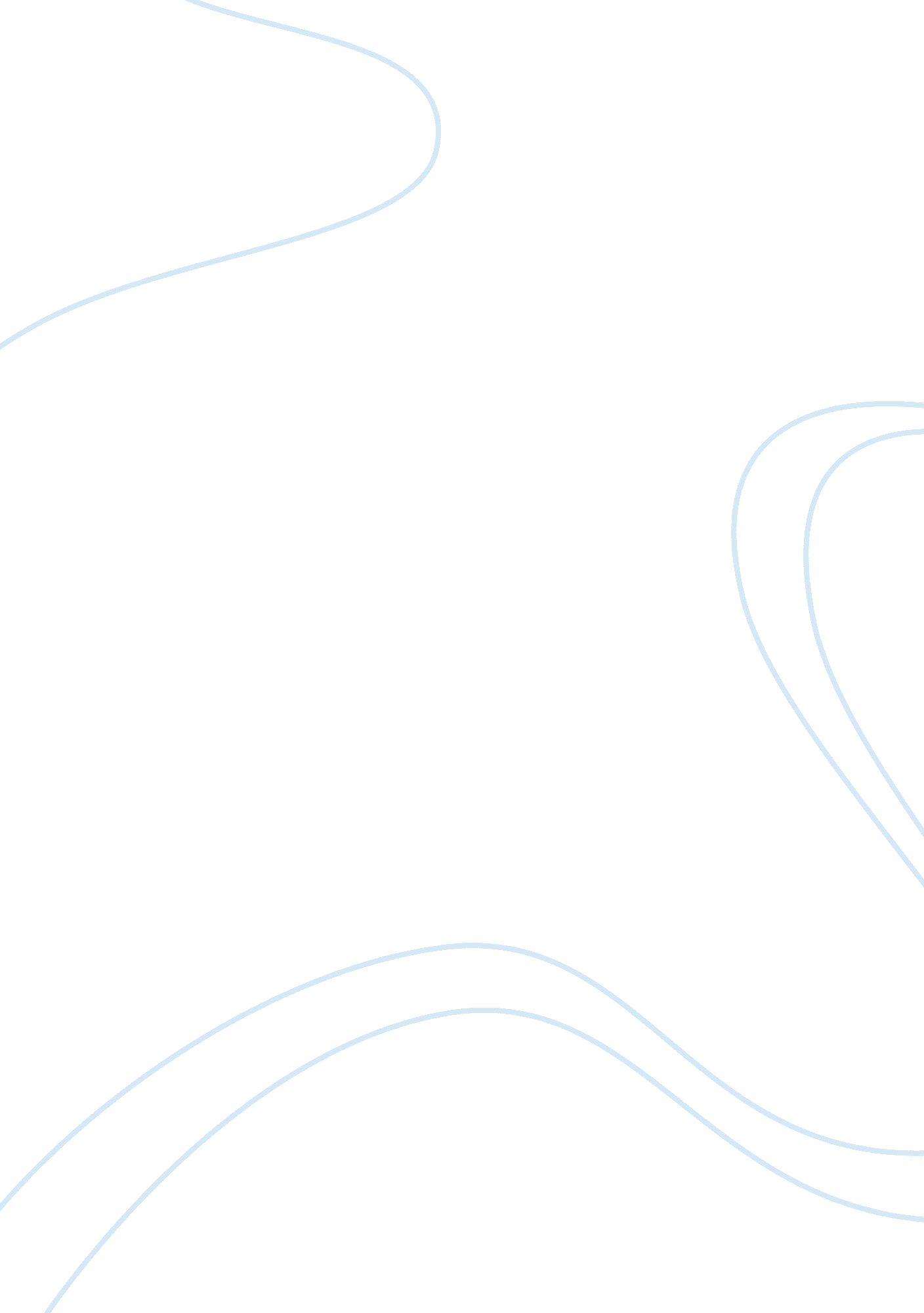 Toya perception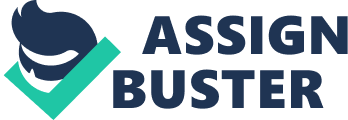 UNIT 4 ASSIGNMENT Class: Interpersonal Communications (CM 206) Section: 07 Date: 1/11/2012 1. Describe your perception of the situation. Toya has some good traits that any employer likes to see in their employees but like any other employee she has room for growth. My perception is that Toya would get defensive if she gets negative feedback or constructive criticism. If I was mentoring her, I would have corrected her mistakes on the spot, so that she could see with her own eyes what she had done wrong. 2. What do you think is the self-concept of Toya? Toya thinks that she is a good employee and that she is doing very well with her job performance. She thinks that she has not messed up because she has not been corrected or told otherwise. 3. How is self-concept affecting the interaction? Is it helping it? Hindering it? Explain. Toya’s self-concept is clouding her judgment and is off base because she has to know on some level that she is not doing her best. She does not proofread her projects that are not an action of someone who is giving their all. Everyone has room for improvement and the best writers still proofread what they have written. Her self-concept is not helping the situation and will more than likely cause some type of conflict. Toya will end up getting upset with her mentor and will not take the constructive criticism as such. Toya’s self-concept is a hindrance because she will get defensive and think that her mentor does not like her or is just being mean to her. 4. Using the process of human perception starting on page 68, explain the situation. 5. Then, using the guidelines for improving perception and communication on page 83, provide at least two tips (or advice) for each on how to handle the situation in an effective way. 